江北区房屋征收管理服务中心2020年度政府信息公开年度报告2020年，在区委、区政府的正确领导下，根据《中华人民共和国政府信息公开条例》《宁波市江北区人民政府办公室关于对2020年度政务公开工作进行目标管理考核的通知》要求，结合我中心工作实际，从总体情况、主动公开政府信息情况、收到和处理政府信息公开申请情况、政府信息公开行政复议和行政诉讼情况、存在的主要问题及改进情况、其他需要报告的事项等六部分进行报告。本年度报告中所列数据的统计期限从2020年1月1日到12月31日止，电子版可以从“宁波市江北区人民政府”门户网站（http://www.nbjb.gov.cn）上下载。如对本年度报告有任何疑问，请与江北区房屋征收管理服务中心综合科联系。电话：0574-87283599；传真号码：0574-87582766；通信地址：宁波市江北区深悦商业广场7幢432号（姚江里西楼）13层；邮政编码：315020。一、总体情况2020年，我中心紧紧围绕区委区政府中心工作和社会公众关切，根据《中华人民共和国政府信息公开条例》要求，以打造阳光政府、透明政府为目标，在政务公开上始终坚持“以公开为常态、不公开为例外”，充分发挥“互联网+政务服务”平台作用，不断强化政策解读、回应社会关切、保障群众知情权，不断提升“阳光征收”横向上内容覆盖、纵向上流程透明。1.主动公开政府信息的情况。我中心主动公开的政府信息主要包括机构简介、法规公文、规划信息、行政权力、财政信息、房屋征收等。2020年，我中心通过各种渠道和方式主动公开信息427条，其中政府网站发布信息数96条，微博发布信息数331条。一年内，凡属应主动公开的信息都按规定在20个工作日内及时主动的公开，公开的信息归类正确、内容完整。2.依申请公开情况。2020年，我中心收到依申请公开政府信息6件。根据《中华人民共和国政府信息公开条例》规定，已经在规定答复期限内给予其答复。该年度未发生因为政府信息公开工作而被申请行政复议或被提起行政诉讼。3.政府信息管理情况。一方面是以主动公开、回应关切为落脚点，推进政务公开常态化。根据相关工作要求，在建立健全工作机制、完善公开审核制度、规范信息发布程序和渠道，切实做好信息保密工作，信息属性源头认定，确保发布及时、准确、安全，真正做到便民、利民；另一方面是以贴近百姓、满足个性为着力点，提升政务公开多元化。在房屋征收过程中，以“一屏、一网、一图、一栏”公开平台为基准，综合运用传统公共媒体、互联网平台、现场查阅点、入户介绍等方式，满足被征收人便捷获取征收补偿方案、项目动态进展、征收范围内每户的房屋概况、补偿结果等信息。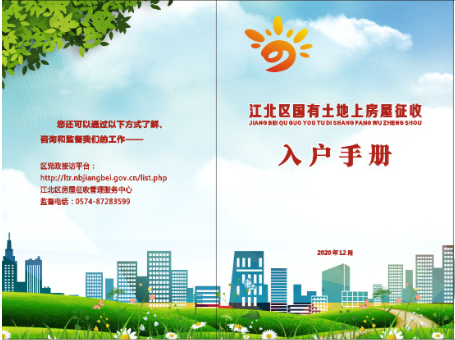 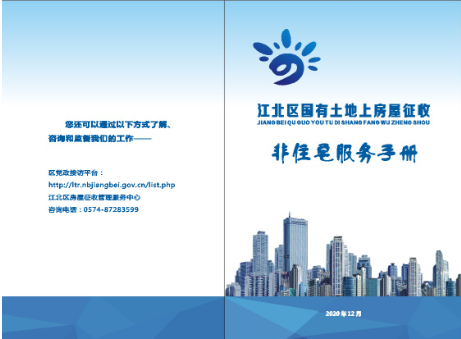 4.平台建设情况。积极配合区政府网站集约化建设，做好网站信息迁移工作，并及时完成信息发布工作。5.监督保障情况。我中心通过单位领导牵头主抓、科室参与落实、办公室专职负责的工作机制，并结合宁波市江北区政府政务公开季度考评、年终测评和第三方季度测评，保障政务公开工作做到细致、落在实处。二、主动公开政府信息情况三、收到和处理政府信息公开申请情况四、政府信息公开行政复议、行政诉讼情况五、存在的主要问题及改进情况（一）存在的主要问题1.政策解读的方式还有待丰富多样，公开信息的实用性需进一步加强；2.政务公开意识还有待提高，公开自觉性和公开工作水平需进一步提高。（二）改进措施1.下步我中心将把政务信息公开巩固纳入常态化、制度化范畴，细化政府信息公开目录和范围，切实增强公开的主动性、权威性和实效性；2.下步我中心将继续全面推进基层政务公开标准化规范化建设，让群众看得见、听得懂、易获取、能监督、好参与，最大限度利企便民。六、其他需要报告的事项本年度无其他需要报告的事项。宁波市江北区房屋征收管理服务中心                              2021年1月28日第二十条第（一）项第二十条第（一）项第二十条第（一）项第二十条第（一）项第二十条第（一）项信息内容本年新
制作数量本年新
公开数量本年新
公开数量对外公开总数量规章0000规范性文件0000第二十条第（五）项第二十条第（五）项第二十条第（五）项第二十条第（五）项第二十条第（五）项信息内容上一年项目数量本年增/减本年增/减处理决定数量行政许可0000其他对外管理服务事项0000第二十条第（六）项第二十条第（六）项第二十条第（六）项第二十条第（六）项第二十条第（六）项信息内容上一年项目数量本年增/减本年增/减处理决定数量行政处罚0000行政强制0000第二十条第（八）项第二十条第（八）项第二十条第（八）项第二十条第（八）项第二十条第（八）项信息内容上一年项目数量上一年项目数量本年增/减本年增/减行政事业性收费0000第二十条第（九）项第二十条第（九）项第二十条第（九）项第二十条第（九）项第二十条第（九）项信息内容采购项目数量采购项目数量采购总金额采购总金额政府集中采购774.339万元4.339万元（本列数据的勾稽关系为：第一项加第二项之和，等于第三项加第四项之和）（本列数据的勾稽关系为：第一项加第二项之和，等于第三项加第四项之和）（本列数据的勾稽关系为：第一项加第二项之和，等于第三项加第四项之和）申请人情况申请人情况申请人情况申请人情况申请人情况申请人情况申请人情况（本列数据的勾稽关系为：第一项加第二项之和，等于第三项加第四项之和）（本列数据的勾稽关系为：第一项加第二项之和，等于第三项加第四项之和）（本列数据的勾稽关系为：第一项加第二项之和，等于第三项加第四项之和）自然人法人或其他组织法人或其他组织法人或其他组织法人或其他组织法人或其他组织总计（本列数据的勾稽关系为：第一项加第二项之和，等于第三项加第四项之和）（本列数据的勾稽关系为：第一项加第二项之和，等于第三项加第四项之和）（本列数据的勾稽关系为：第一项加第二项之和，等于第三项加第四项之和）自然人商业企业科研机构社会公益组织法律服务机构其他总计一、本年新收政府信息公开申请数量一、本年新收政府信息公开申请数量一、本年新收政府信息公开申请数量51 00 00  6二、上年结转政府信息公开申请数量二、上年结转政府信息公开申请数量二、上年结转政府信息公开申请数量 00  00 00  0三、本年度办理结果（一）予以公开（一）予以公开10  00 00 1 三、本年度办理结果（二）部分公开（区分处理的，只计这一情形，不计其他情形）（二）部分公开（区分处理的，只计这一情形，不计其他情形） 20  00 00  2三、本年度办理结果（三）不予公开1.属于国家秘密 00  00 00 0 三、本年度办理结果（三）不予公开2.其他法律行政法规禁止公开 00  00 00 0 三、本年度办理结果（三）不予公开3.危及“三安全一稳定” 0 0 00 00  0三、本年度办理结果（三）不予公开4.保护第三方合法权益0 0  00 00  0三、本年度办理结果（三）不予公开5.属于三类内部事务信息 0 0 00 00  0三、本年度办理结果（三）不予公开6.属于四类过程性信息 0 0 00 00  0三、本年度办理结果（三）不予公开7.属于行政执法案卷 0 0 00 00  0三、本年度办理结果（三）不予公开8.属于行政查询事项 0 00 00  0三、本年度办理结果（四）无法提供1.本机关不掌握相关政府信息1 0 00 00  1三、本年度办理结果（四）无法提供2.没有现成信息需要另行制作0 0 00 00  0三、本年度办理结果（四）无法提供3.补正后申请内容仍不明确 0 0 00 00  0三、本年度办理结果（五）不予处理1.信访举报投诉类申请 0 0 00 00  0三、本年度办理结果（五）不予处理2.重复申请0 0 00 00  0三、本年度办理结果（五）不予处理3.要求提供公开出版物 0 0 00 00  0三、本年度办理结果（五）不予处理4.无正当理由大量反复申请 0 00 0 0 0 0三、本年度办理结果（五）不予处理5.要求行政机关确认或重新出具已获取信息 0 0 0 0 0 0 0三、本年度办理结果（六）其他处理（六）其他处理0 0 0 0 0 0 0三、本年度办理结果（七）总计（七）总计4  0 0 0 0 0 4四、结转下年度继续办理四、结转下年度继续办理四、结转下年度继续办理 1 1 0 0 0 02行政复议行政复议行政复议行政复议行政复议行政诉讼行政诉讼行政诉讼行政诉讼行政诉讼行政诉讼行政诉讼行政诉讼行政诉讼行政诉讼结果维持结果纠正其他结果尚未审结总计未经复议直接起诉未经复议直接起诉未经复议直接起诉未经复议直接起诉未经复议直接起诉复议后起诉复议后起诉复议后起诉复议后起诉复议后起诉结果维持结果纠正其他结果尚未审结总计结果维持结果纠正其他结果尚未审结总计结果维持结果纠正其他结果尚未审结总计0 000  00000000000